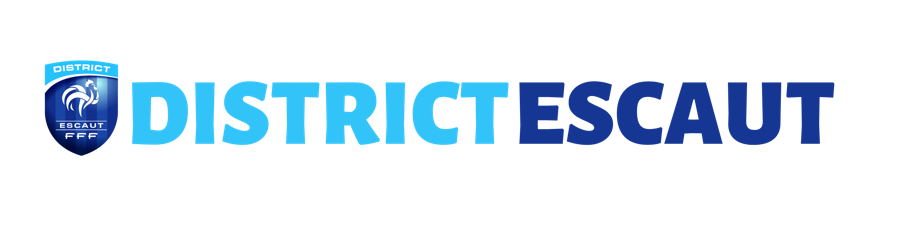 ELECTION DU COMITE DE DIRECTION DU DISTRICT ESCAUT DE FOOTBALLASSEMBLEE GENERALE DU 07 NOVEMBRE 2020DECLARATION DE CANDIDATURE DE LISTEA remplir par la tête de liste et à envoyer au District par courrier recommandé avec accusé de réception avant le 07 octobre 2020 à minuit, dernier délai, cachet de la poste faisant foi, à l’adresse indiquée dans l’appel à candidature. Les mentions suivantes doivent être indiquées sur l’enveloppe : « Election du Comité de Direction ».Je soussigné(e), Madame / Monsieur (rayer la mention inutile)NOM : 	Prénoms : Date de naissance :				Lieu de naissance : Adresse du domicile : Adresse électronique : 	Le cas échéant, nom de la liste :  Déclare, en tant que tête de liste, la candidature de la liste ci-jointe à l’élection du Comité de Direction du District Escaut de Football, Conformément à l’article 4 des Statuts de la F.F.F., déclare sur l’honneur n'avoir fait l'objet	. d’aucune condamnation faisant obstacle à mon inscription sur les listes électorales,	. d'aucune sanction d'inéligibilité à temps, qui serait de nature à m’interdire d’être candidat(e) aux élections des instances fédéralesFait à  						le Signature de la tête de liste : Rappel : les candidats inscrits sur la liste doivent remplir, à la date de déclaration de candidature, les conditions d’éligibilité définies à l’article 13 des Statuts du District.Par ailleurs, doivent être joints à la présente :La liste des membres dûment remplie et signée par chacun d’entre eux,Une déclaration de non-condamnation remplie par chacun des membres de la liste (nb - sauf le candidat tête de liste qui fait cette déclaration ci-dessus),Une copie de la pièce d’identité de chacun des membres de la liste,Tout justificatif afférent à une condition particulière d’éligibilitéLISTE DES MEMBRESRappel : la liste doit comporter 4 membres par secteur : Avesnois, Cambrésis, Douaisis, ValenciennoisDECLARATION INDIVIDUELLE DE NON-CONDAMNATION DU CANDIDATJe soussigné(e),Nom	: Prénom	:  Date de naissance :				Lieu de naissance : Adresse :  Déclare me porter candidat(e) à l’élection du Comité de Direction du District Escaut de Football, sur la liste ayant comme tête de liste M. / Mme  Conformément à l’article 4 des Statuts de la F.F.F., déclare sur l’honneur n'avoir fait l'objet	. d’aucune condamnation faisant obstacle à mon inscription sur les listes électorales,	. d'aucune sanction d'inéligibilité à temps, qui serait de nature à m’interdire d’être candidat(e) aux élections des instances fédérales.Fait à Le 								(signature)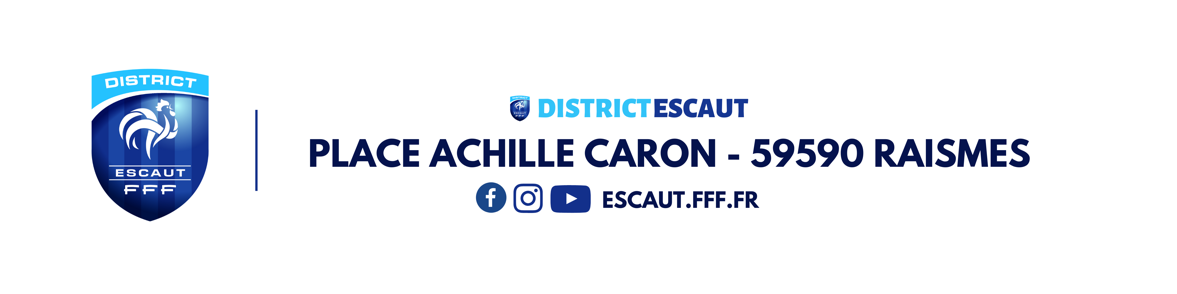 NOMPRENOMN°LICENCE (si membre individuel, fournir un justificatif)SECTEUR géographiqueSIGNATURE1Président2Secrétaire3Trésorier4Arbitre5Educateur6Femme7Médecin8Licencié Futsal9Licencié Foot Féminin10Licencié Loisir ou Entreprise11Membre12Membre13Membre14Membre15Membre16Membre17Membre18Membre19Membre20Membre21Membre22Membre23Membre